根据3号文件的内容，我荣幸地将附件中无线电规则委员会委员职位候选人的竞选材料转呈大会：Stanley KIBE先生（肯尼亚共和国）	秘书长	哈玛德•图埃博士附件：1件尊敬的先生：事由：	将在国际电联2014年全权代表大会上竞选国际电联无线电规则委员会（RRB）委员职位的候选人Stanley Kaige KIBE先生根据贵方2013年10月21日的CL-165号通函，我们很高兴地通知您，肯尼亚共和国将推选Stanley Kaige KIBE先生连任无线电规则委员会（RRB）委员，并在此将其资料提交RRB。KIBE先生在2010年全权代表大会上当选RRB委员，并一直担任此职务至今，在2013/14年期间，他亦担任RRB主席。KIBE先生是公认的国内和国际专家，在无线电通信领域拥有丰富经验和广博知识，在部门的技术和规则事务方面亦具有较强专业能力。在过去的27年间，KIBE先生一直在积极参与国际电联所有三个部门的活动，特别是ITU-R的活动。他在电信领域具有广泛经验，并在国内和国际层面一直高度致力于履行其所承担的职责。肯尼亚政府赞成KIBE先生竞选RRB委员，并对其给予明确支持。在此将其相关资料递交于您，以便您根据国际电联的规章制度采取进一步行动。随函所附为此候选人的个人资料，供您参考使用。请秘书长接受我最崇高的敬意！总局长FRANCIS W. WANGUSI, MBSCCK Centre, Waiyaki Way, P.O.Box 14448 Nairobi 00800, Kenya. 电话：+254 20 4242000/2441081/2672553手机：0703 042000/0736 121515/0727 651111 传真：254 20 4451866网址：www.cck.go.ke 电子邮件：info@cck.go.ke脸书：cckenya 推特：@cck_kenya附件国际电信联盟全权代表大会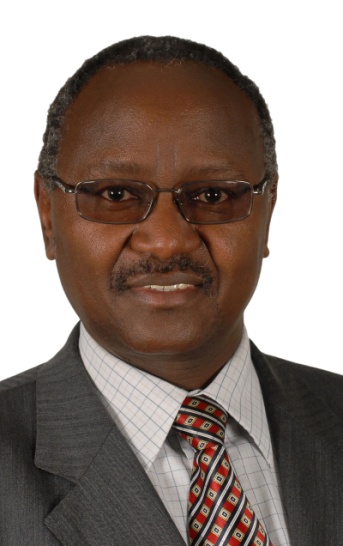 2014年10月20日-11月7日，韩国釜山肯尼亚共和国连任
国际电联无线电规则委员会
的候选人STANLEY KAIGE KIBE个人资料总结Stanley K. KIBE先生拥有34年的电信领域工作经验，其中有28年一直在从事频谱管理工作。自2005年以来，他一直担任肯尼亚信息通信技术（ICT）监管机构“肯尼亚通信委员会”频谱管理处处长，亦为肯尼亚负责筹备国际电联世界和区域性无线电通信大会的主导官员，同时出席并积极参与了国际电联的上述会议以及东非共同体内的无线电通信会议。KIBE先生还出席了无线电通信顾问组（RAG）和电信标准化顾问组（TSAG）的若干次会议。1990年，他亦曾加入参与国际无线电咨询委员会（CCIR）工作的主管部门和组织的CCIR小组，该组负责确定CCIR的未来工作方法和组织结构。他还曾参加负责研究并建议简化《无线电规则》的自愿专家组（VGE），并出席过国际电联的诸多研讨会和会议。自1996年至今，KIBE先生在制定肯尼亚《国家频率划分表》和实现国家无线电监测和测向设施的现代化过程中发挥了关键作用。他曾在多个场合为频谱管理问题出谋划策，并曾为诸多工程和行业论坛担任小组讨论嘉宾及提交论文。 KIBE先生过去一直在跟进ITU-R第1研究组的工作，并在2007年至2010年担任该研究组副主席。在2010年全权代表大会（PP-10）上，KIBE先生当选为国际电联无线电规则委员会委员，并一直担任此职务至今。他目前亦为无线电规则委员会主席。______________全权代表大会（PP-14）
2014年10月20日-11月7日，釜山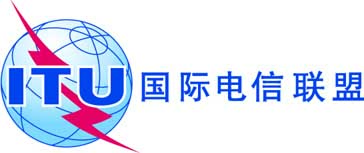 全体会议文件 24-C全体会议2014年1月13日全体会议原文：英文秘书长的说明秘书长的说明无线电规则委员会委员职位候选人无线电规则委员会委员职位候选人我方文号：CCK/CPA/3902014年1月13日国际电信联盟秘书长哈玛德•图埃Place des Nations1211 Geneva 20Switzerland个人信息个人信息个人信息姓名：		KIBE, Stanley K.KIBE, Stanley K.联系方式：		P.O. Box 24443,Karen 00502,Nairobi. KENYA电话：	办公：	+254-20-4242245, 4242445		手机：	+254-722-510013, +41-79-104 6536电子邮件：kibe@cck.go.keP.O. Box 24443,Karen 00502,Nairobi. KENYA电话：	办公：	+254-20-4242245, 4242445		手机：	+254-722-510013, +41-79-104 6536电子邮件：kibe@cck.go.ke出生日期：1955年5月17日1955年5月17日国籍：肯尼亚肯尼亚婚姻状况：已婚，三名子女已婚，三名子女工作经历工作经历工作经历2005年8月至今：			2005年8月至今：			肯尼亚通信委员会频谱管理处处长2005年2005年肯尼亚通信委员会许可证合规和标准处处长1999-2005年1999-2005年肯尼亚通信委员会标准、型号核准和号码处处长助理1986-1999年1986-1999年肯尼亚通信委员会肯尼亚邮政和电信公司频谱管理高级工程师1984-1986年1984-1986年肯尼亚邮政和电信公司项目工程、传输和无线电高级工程师1982-1984年1982-1984年肯尼亚邮政和电信公司大型基建工程/传输和无线电工程师1979-1982年1979-1982年肯尼亚邮政和电信公司助理工程师教育背景教育背景教育背景1976-1979年：内罗毕大学理学学士（优秀荣誉）（电气工程、电信和微波）内罗毕大学理学学士（优秀荣誉）（电气工程、电信和微波）其他教育情况：无线电通信、频率管理、电信法规、领导力和管理课程无线电通信、频率管理、电信法规、领导力和管理课程主要国际电联大会和会议主要国际电联大会和会议主要国际电联大会和会议主要国际电联大会和会议1986年：国际电联规划非洲广播区和相邻国家VHF/UHF电视广播的区域性无线电行政大会第一次会议（内罗毕）。国际电联规划非洲广播区和相邻国家VHF/UHF电视广播的区域性无线电行政大会第一次会议（内罗毕）。国际电联规划非洲广播区和相邻国家VHF/UHF电视广播的区域性无线电行政大会第一次会议（内罗毕）。1987年：移动业务世界无线电行政大会（WARC- MOB-87）（日内瓦）。移动业务世界无线电行政大会（WARC- MOB-87）（日内瓦）。移动业务世界无线电行政大会（WARC- MOB-87）（日内瓦）。1988年：对地静止卫星轨道及规划使用该轨道频段的世界无线电行政大会
（WARC-ORB-88）（日内瓦）。规则委员会副主席（日内瓦）。规则委员会副主席（日内瓦）。对地静止卫星轨道及规划使用该轨道频段的世界无线电行政大会
（WARC-ORB-88）（日内瓦）。规则委员会副主席（日内瓦）。规则委员会副主席（日内瓦）。对地静止卫星轨道及规划使用该轨道频段的世界无线电行政大会
（WARC-ORB-88）（日内瓦）。规则委员会副主席（日内瓦）。规则委员会副主席（日内瓦）。1992年：1992年：世界无线电行政大会（西班牙马拉加-托尼莫里诺斯）。世界无线电行政大会（西班牙马拉加-托尼莫里诺斯）。1995年：1995年：作为肯尼亚代表参加了1995年世界无线电通信大会（WRC-95）的两次筹备会议（CPM-95）和1995年世界无线电通信大会（WRC-95）（日内瓦）。作为肯尼亚代表参加了1995年世界无线电通信大会（WRC-95）的两次筹备会议（CPM-95）和1995年世界无线电通信大会（WRC-95）（日内瓦）。1996年：1996年：ITU-R第1研究组在圣罗莎（美国加利福利亚）举行的会议。ITU-R第1研究组在圣罗莎（美国加利福利亚）举行的会议。1997年：1997年：ITU-R第1研究组会议（日内瓦）。ITU-R第1研究组会议（日内瓦）。1999年：1999年：–	ITU-R第1研究组在荷兰阿森举行的会议。–	非洲无线电大会双年度会议（RA-99）（博茨瓦纳哈博罗内），并在会上介绍了有关频谱管理和使用的论文。–	ITU-R第1研究组在荷兰阿森举行的会议。–	非洲无线电大会双年度会议（RA-99）（博茨瓦纳哈博罗内），并在会上介绍了有关频谱管理和使用的论文。2000年：2000年：国际电联理事会（日内瓦）和世界电信标准化全会（WTSA-2000）（加拿大蒙特利尔）。国际电联理事会（日内瓦）和世界电信标准化全会（WTSA-2000）（加拿大蒙特利尔）。2001-2004年：2001-2004年：国际电联IMT-2000和超IMT-2000系统的研究组会议。国际电联IMT-2000和超IMT-2000系统的研究组会议。2004年：2004年：出席国际电联世界电信标准化全会（WTSA-04）（巴西弗洛里亚诺波利斯）的代表团团长。出席国际电联世界电信标准化全会（WTSA-04）（巴西弗洛里亚诺波利斯）的代表团团长。2005年：2005年：国际电联电信标准化顾问组（TSAG）会议。国际电联电信标准化顾问组（TSAG）会议。2006年：2006年：出席关于ITU-R 1区和3区部分地区地面数字电视广播规划的区域性无线电通信大会（RRC-06）的代表团副团长。修订1989年日内瓦协议的区域性无线电通信大会（RRC-06- Rev.GE89）第4委员会主席。出席关于ITU-R 1区和3区部分地区地面数字电视广播规划的区域性无线电通信大会（RRC-06）的代表团副团长。修订1989年日内瓦协议的区域性无线电通信大会（RRC-06- Rev.GE89）第4委员会主席。2007年：2007年：无线电通信顾问组（RAG）会议（日内瓦）。无线电通信顾问组（RAG）会议（日内瓦）。在国际电联无线电通信全会（RA-07）上当选ITU-R第1研究组副主席。出席国际电联2007年世界无线电通信大会（WRC-07）（日内瓦）的代表团团长。在国际电联无线电通信全会（RA-07）上当选ITU-R第1研究组副主席。出席国际电联2007年世界无线电通信大会（WRC-07）（日内瓦）的代表团团长。2010:2010:当选国际电联无线电规则委员会委员。当选国际电联无线电规则委员会委员。2012:2012:作为无线电规则委员会的当选委员参加世界无线电大会作为无线电规则委员会的当选委员参加世界无线电大会2013:2013:国际电联无线电规则委员会副主席国际电联无线电规则委员会副主席2014:2014:国际电联无线电规则委员会主席国际电联无线电规则委员会主席参加国际电联工作情况参加国际电联工作情况参加国际电联工作情况1991-1994年：1991-1994年：参加了国际电联关于非洲水上无线电通信发展的总计划制定项目。2006/2007年：2006/2007年：通过9RAF/01/056.1150 C6号特别服务协议与国际电联签订合同，负责协助索马里在13年内战之后开展重建工作。该合同规定的职责范围主要包括：i)	为索马里的频谱管理制定政策和监管框架。ii)	制定索马里的频率划分和协调程序。iii)	起草索马里《国家频率划分表》第一稿。iv)	就针对各种无线电通信业务收取的许可费的收费方法提出建议。v)	制定实现频率管理计算机化的行动计划。vi)	设计频率许可证以及国家频率注册机构的组织结构。vii)	确定索马里频率管理局的组织结构和职务说明。